Krećete li se i Vi 30 minuta dnevno?Učenici produženog boravka su u utorak, 15. listopada, obilježili Svjetski dan pješačenja!Krećete li se svakog dana najmanje 30 minuta, na način koji Vam najviše odgovara i najbolje se uklapa u Vaš dnevni ritam; više hodajte-od umjerenog 5-minutnog do oštrog 30-minutnog svakodnevnog hodanja, trčite, vozite bicikl, rolajte, plešite, igrajte košarku, nogomet, obojku, izvedite psa u šetnju, obrađujte vrt, kosite travu. Krećite se kad god i gdje god možete!Kako Vas više dnevnog kretanja čini zdravijima, snažnijima i sretnijim osobama tako smo mi odlučili na šetnju.Šetnju smo započeli ispred naše škole. Nismo mogli samo tako proći kraj hrpe žutila na pješačkoj stazi, zastali smo, poigrali se u  šuškavom jesenskom lišću koje krasi naše gradske ulice!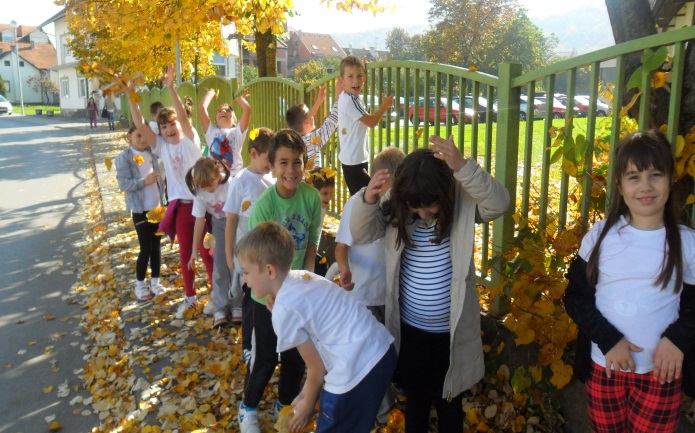 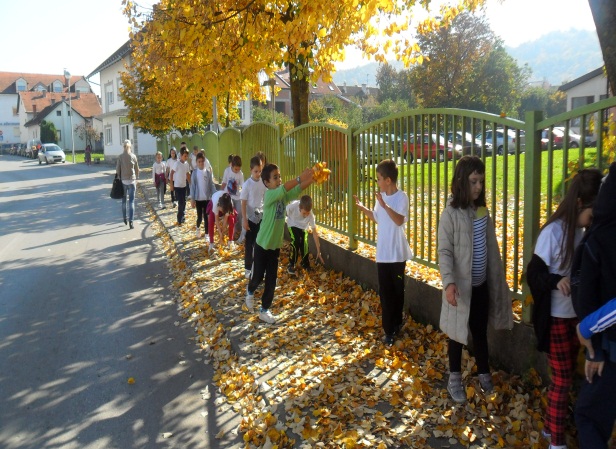 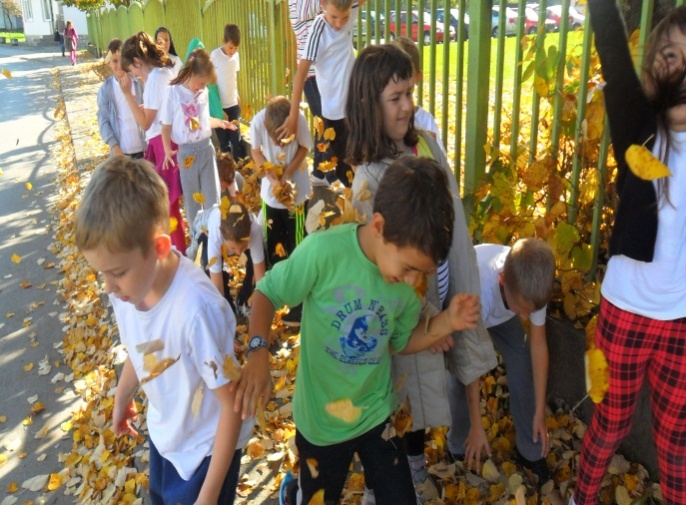 	Prošetali smo gradskim ulicama!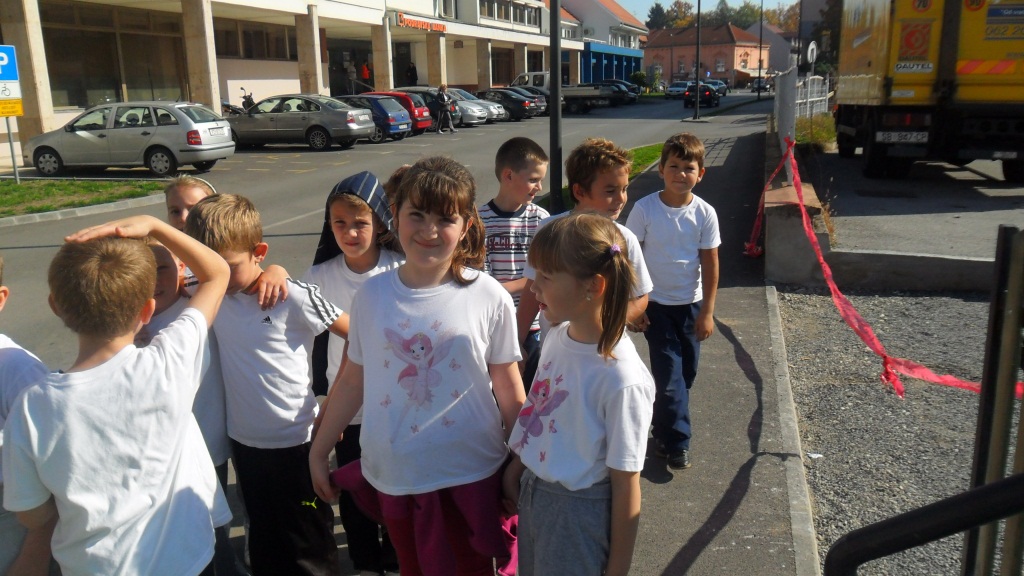 Šetali smo uz rijeku Orljavu.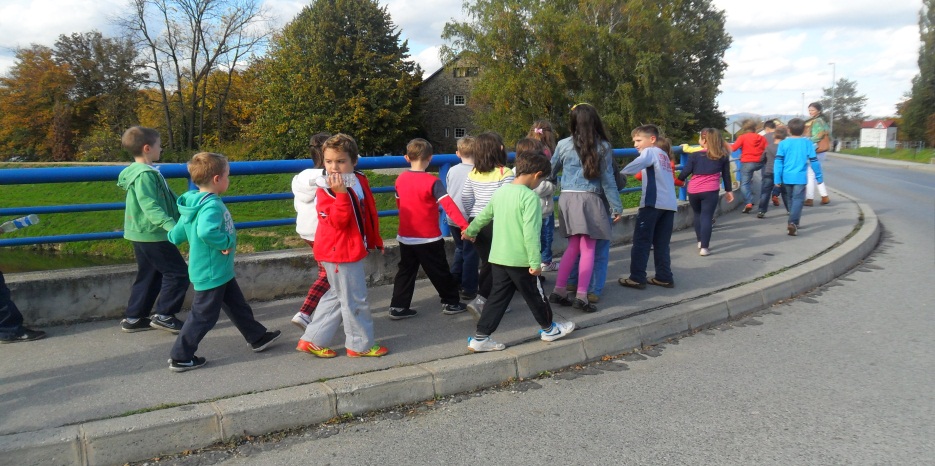 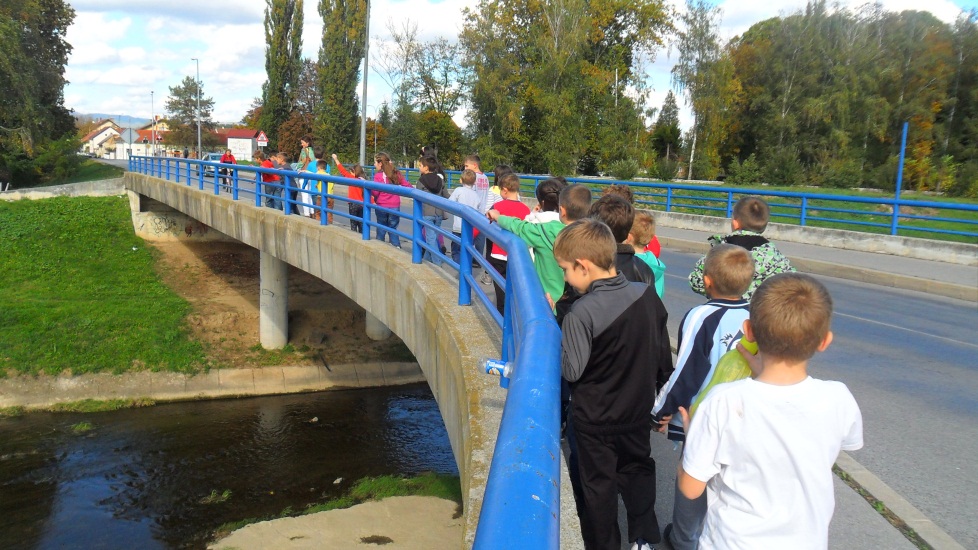 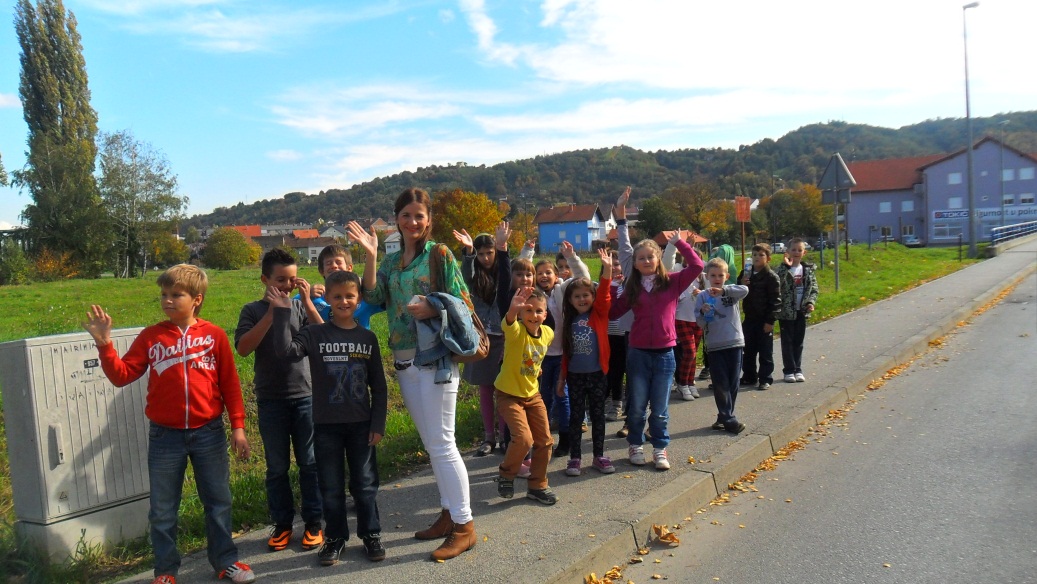 Vrijeme je bilo prekrsno, pravo jesensko,  svi smo uživali!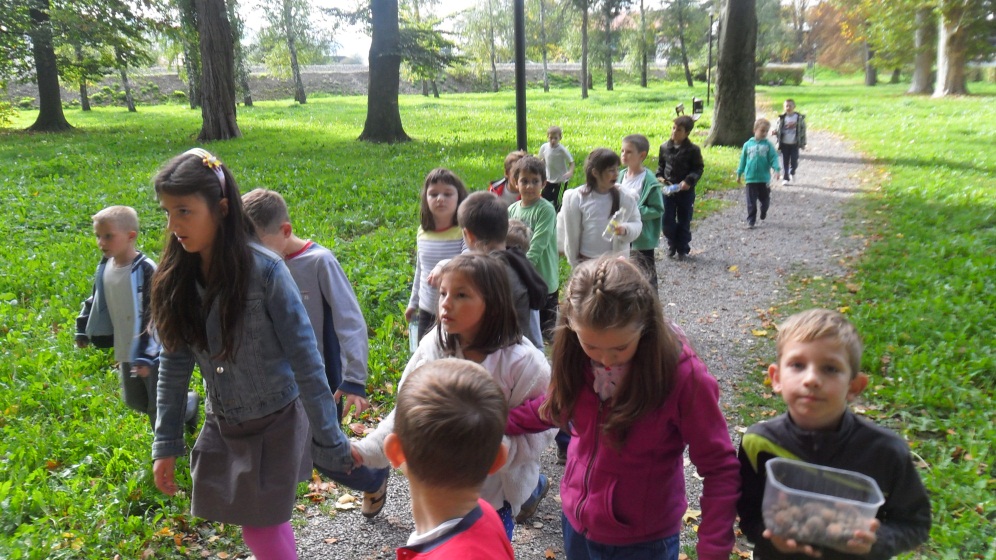 U Parku kod Zvečeva sakupljali smo: lišće, kestene, žireve...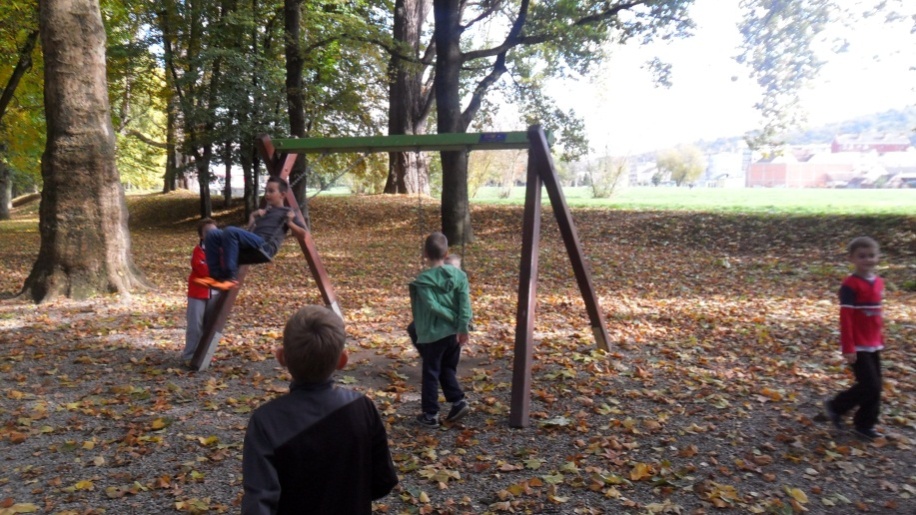 Učenici su se slobodno igrali!Nakon igre, slijedila je užina koju smo odlučili danas pojesti na svježem zraku! Uživali smo u slasnim keksima!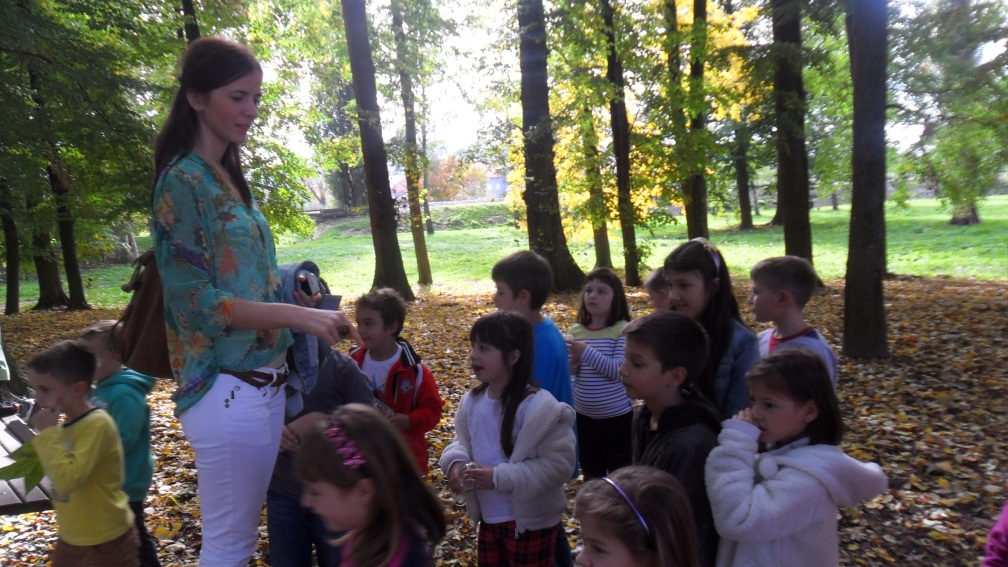  U dobrom društvu!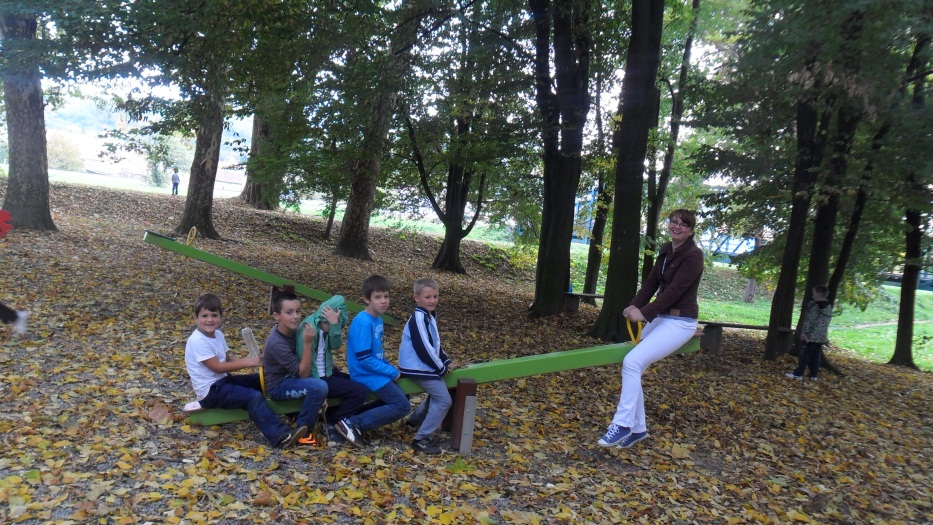 Put smo nastavili novom šetnicom uz rijeku Orljavu.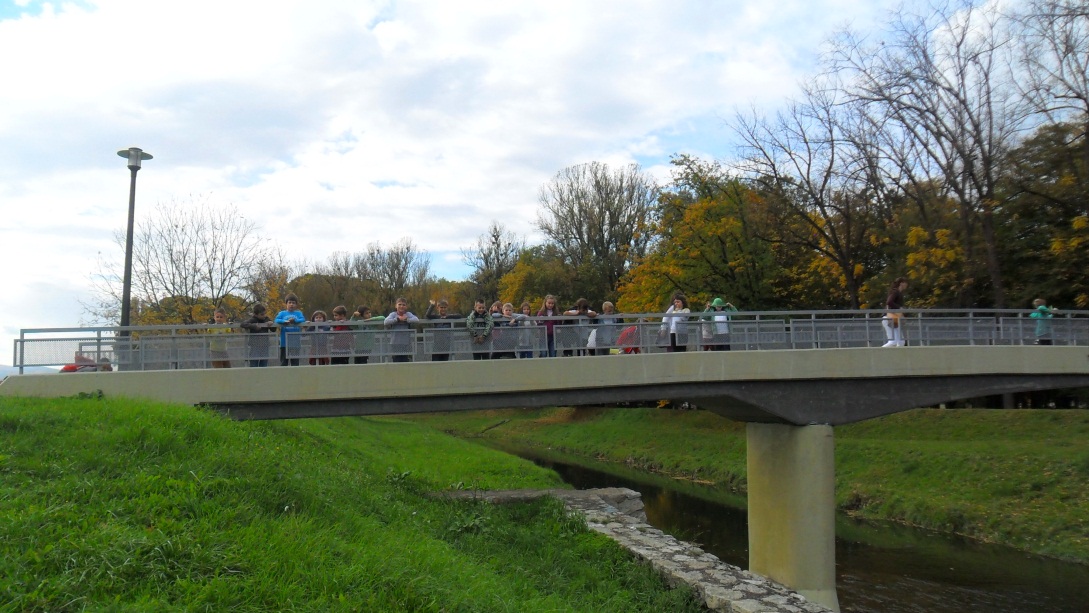 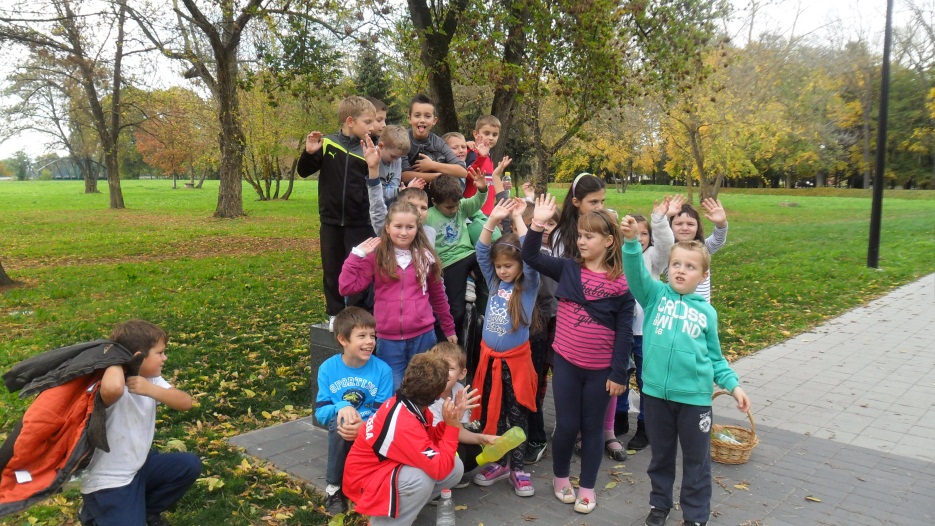 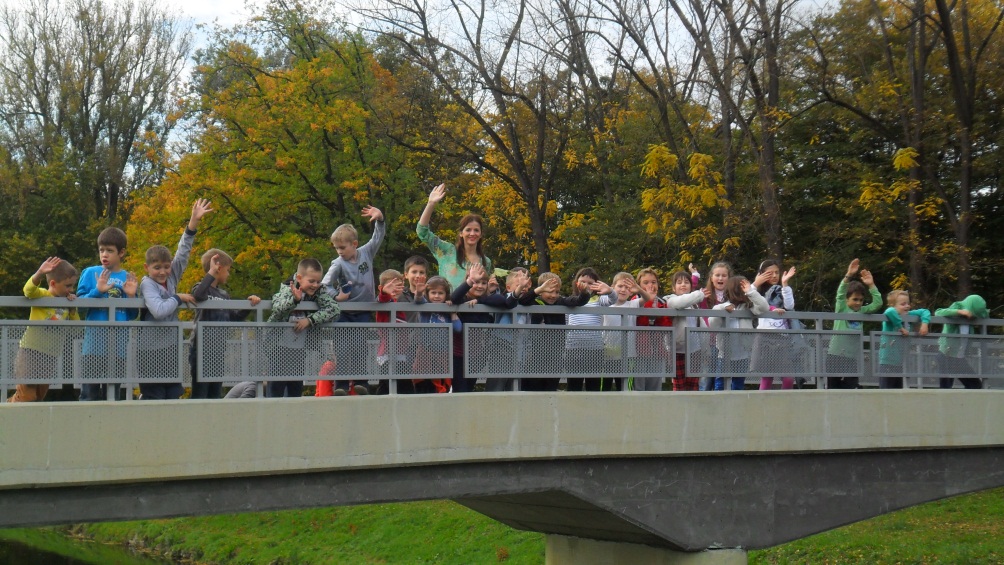 Po povratku, naišli smo pokraj slastičarnice. Vlasnik  nas je zapazio,  bili smo veseli i glasni, da smo dugo bili u Parku te nas pozvao na kuglicu sladoleda. Počašćeni kuglicom sladoleda, na sveopće oduševljenje učenika, put pješačenja nas je vodio dalje.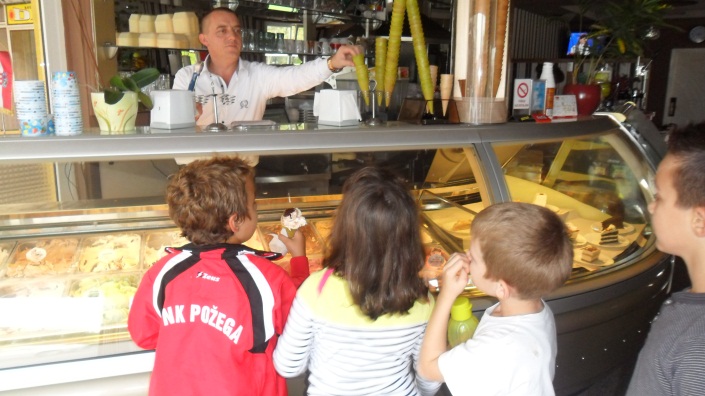 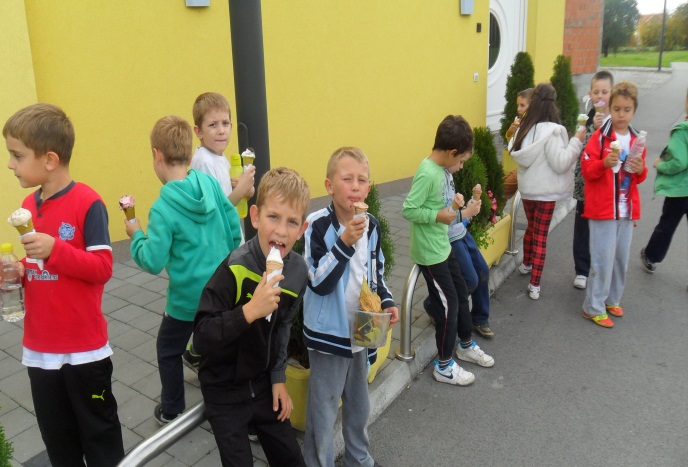 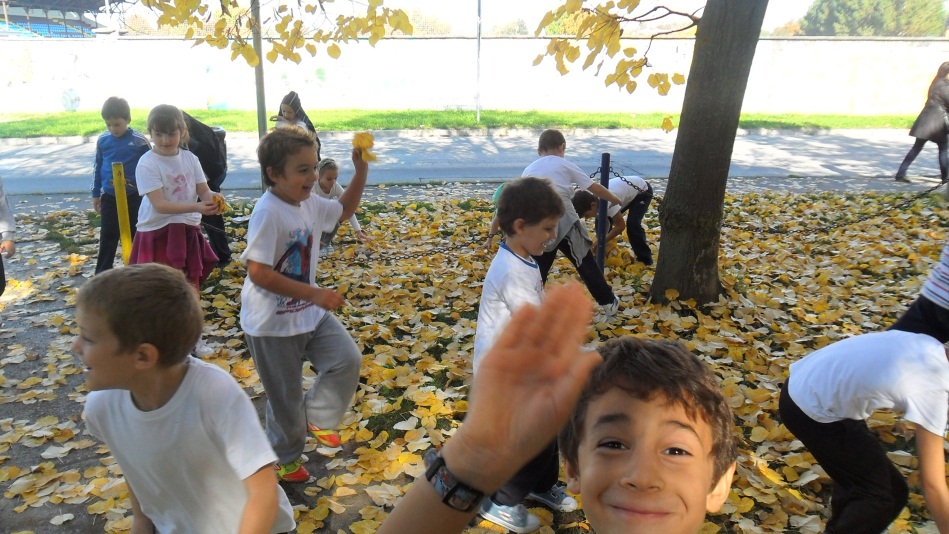 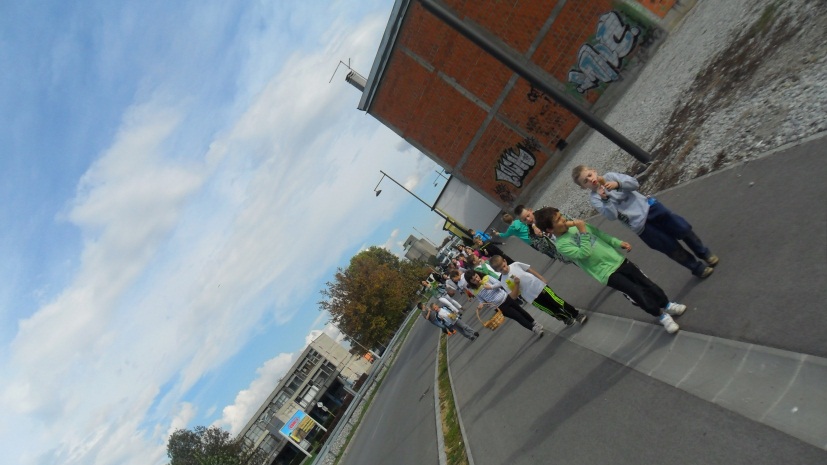 	Veseli i ushićeni jer smo danas ŽIVJELI ZDRAVO- šetavši više od 30 minuta,  vratili smo se u odjel produženog boravka!Lišće u okolici Škole je baš kao stvoreno za valjati se u njemu!Izradile: učiteljice u boravku -Ivana Marić, dipl. učitelj razredne nastave i asistentica/pripravnica Barbara Tus- Sedlar, magistar primarnog obrazovanja